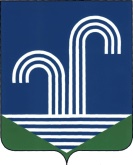 АДМИНИСТРАЦИИ БРАТКОВСКОЕ СЕЛЬСКОГО ПОСЕЛЕНИЯКОРЕНОВСКОГО РАЙОНАПОСТАНОВЛЕНИЕот 11 ноября 2019 года							       № 94село БратковскоеОб утверждении ведомственной целевой программы «Энергосбережение и повышение энергетической эффективности на территории Братковского сельского поселения Кореновского района» в 2020 году	В соответствии с положениями Федерального закона от 23 ноября 2009 года № 261-ФЗ "Об энергосбережении и о повышении энергетической эффективности и о внесении изменений в отдельные законодательные акты Российской Федерации", Закона Краснодарского края от 3 марта 2010 года               № 1912-КЗ «Об энергосбережении и о повышении энергетической эффективности в Краснодарском крае», постановлением администрации Братковского сельского поселения Кореновского района от 14 мая 2015 года № 47 «Об утверждении Порядка разработки, утверждения и реализации ведомственных целевых программ Братковского сельского поселения Кореновского района» п о с т а н о в л я ю:1. Утвердить ведомственную целевую программу «Энергосбережение и повышение энергетической эффективности на  территории  Братковского сельского поселения Кореновского района» в 2020 году (прилагается).2. Настоящее постановление обнародовать на информационных стендах Братковского сельского поселения Кореновского района, а также разместить в сети Интернет на официальном сайте администрации  Братковского сельского поселения Кореновского  района. 3. Настоящее постановление вступает в силу после его  обнародования.ГлаваБратковского сельского поселения   Кореновского района                                                                            А.В. ДемченкоПРИЛОЖЕНИЕУТВЕРЖДЕНАпостановлением администрацииБратковского сельского поселенияКореновского района11.11.2019  № 94Ведомственная целевая программа «Энергосбережение и повышение энергетической эффективности на  территории  Братковского сельского поселения Кореновского района» в 2020 годуП А С П О Р ТВедомственной целевой программы «Энергосбережение и повышение энергетической эффективности на  территории  Братковского сельского поселения Кореновского района» в 2020 годуХарактеристика проблемы (задачи) и анализ  причин ее возникновения, целесообразность и  необходимость ее решения на ведомственном уровнеВ условиях роста тарифов на энергоносители, актуальность проблемы экономного использования энергоресурсов в социальной и жилищной сферах, а также других сферах поселкового хозяйства непрерывно повышается. В 2006 году приборы учета энергоресурсов в учреждениях бюджетной сферы, жилищном комплексе, практически отсутствовали. Не было ни одного прибора учета потребления воды. Оснащенность приборами учета по холодной воде составляла всего 2-3 % от необходимого. Система энергоснабжения и энергопотребления на территории Братковского сельского поселения Кореновского района имеет раздробленную структуру. Собственность источников энергоснабжения, передаточных устройств и собственность потребителей раздроблена, что при проведении работ по технической реконструкции и оптимизации системы энергоснабжения приводит к столкновению экономических интересов различных предприятий, учреждений и организаций. Наиболее уязвимым звеном в системах энергоснабжения являются сети и техническое состояние объектов энергопотребления. Имеют место большие потери энергии при транспортировке энергоресурсов и не обоснованно высокое энергопотребление самих потребителей. Отсутствует экономическая заинтересованность предприятий жилищно-коммунального комплекса и учреждений в бюджетной сфере к реализации энергосберегающих мероприятий. Потребности только администрации Братковского сельского поселения Кореновского района по оплате за электроэнергию  в 2017 году составили –311,4 тысяч рублей (2365кВт*час* по администрации  на сумму 18,7 тысяч рублей, уличное освещение 36861 кВт*час на сумму 292,7 тыс. рублей),  в 2018 году составили –330,0 тысяч рублей (2331 кВт*час по администрации  на сумму 19,1тысяч рублей, уличное освещение 36721 кВт*час на сумму 310,9 тыс. рублей). За девять месяцев 2019 года-729,1 тысяч рублей (83170 кВт*час) Реализация политики энергосбережения на территории Братковского сельского поселения Кореновского района основана на принципах приоритета эффективного использования энергетических ресурсов, сочетания интересов потребителей, поставщиков и производителей энергетических ресурсов и на финансовой поддержке мероприятий по использованию энергоэффективных технологий и приборов учета расхода энергетических ресурсов и контроля за их использованием, обусловлена необходимостью экономии топливно-энергетических ресурсов и сокращения затрат бюджетных средств.Характеристика систем учета уличного  освещения Доля объема  электрической энергии, расчеты за которую производятся с использованием узлов учета 100%, и по уличному освещению и по зданию администрации, в течение последних пяти лет.В 2017 году было заключено 2 контракта на поставку электрической энергии: №820032 от 17.01.2017 года на сумму 50000,00рублей, контракт №820032 от 06.04.2017 года на сумму 273000,00 рублей. В  2018 году был заключен контракт  №23070900032 от 12.01.2018 года на сумму 330000,00 рублей. В 2019 году заключен контракт  №23070900032 от 12.01.2019 года на сумму 955074,83 рублей.Решение проблем энергосбережения в каждой организации, предприятии, осуществляющем регулируемые виды деятельности требует согласования основных направлений деятельности на основе использования единой нормативно-правовой и методической базы.Специфика повышения энергоэффективности по разным направлениям деятельности вызывает необходимость выделения следующих направлений по реализации программных мероприятий:Повышение энергоэффективности в электроснабжении;Нормативно-правовое и информационное обеспечение деятельности по повышению энергоэффективности.                2.Основные цели и задачи ПрограммыЦели: Реализация энергосберегающей политики на территории поселения;Обеспечение точности, достоверности и единства учета отпускаемых ипотребляемых энергетических ресурсов;Оптимизация расходов на оплату энергетических ресурсов;Модернизация систем освещения на основе энергоэкономичных осветительных приборов (малые люминисцентные лампы, с последующим переходом на светодиодные лампы).Задачи: Анализ фактического энергопотребления на объектах администрации Дядьковского сельского поселения Кореновского района, организациях осуществляющих регулируемые виды деятельности;Формирование информационной базы нормативно-правовых актов по повышению эффективности использования энергоресурсов.3. Перечень  и описание  программных мероприятий, необходимые ресурсы, сроки реализации программных мероприятийМЕРОПРИЯТИЯВедомственной целевой программы «Энергосбережение и повышение энергетической эффективности на  территории  Братковского сельского поселения Кореновского района» в 2020 годуСроки реализации  Программы рассчитаны на 2020 год. При  необходимости  возможна  корректировка мероприятий Программы.Финансирование программы осуществляется за счет средств местного бюджета. Сумма средств, которую необходимо предусмотреть в бюджете Братковского сельского поселения Кореновского района на 2020 год для реализации программы составляет 1,0 тыс. рублей.Объемы финансирования Программы носят прогнозированный характер и подлежат уточнению.4. Оценка эффективности  расходования бюджетных средств, в течение всего срока реализации программыВ ходе реализации Программы планируется достичь следующих результатов:Повышение уровня информированности населения об установленных Федеральным законом правах и обязанностях физических лиц, о требованиях, предъявляемых к собственникам жилых домов, собственникам помещений в многоквартирных домах, и иных требованиях Федерального закона от 23.11.2009 года № 261-ФЗ «Об энергосбережении и повышении энергетической эффективности и о внесении изменений в отдельные законодательные акты Российской Федерации» закупка информационного стенда для размещения нормативных документов;повышение энергетической эффективности систем освещения зданий муниципальной собственности, а также объектов уличного освещения, замена ламп накаливания на энергосберегающие, в т.ч. светодиодные -  в 2020 году планируется закупка материалов на сумму 1,0 тыс. рублей.Повышение эффективности использования энергоресурсов, развитие всех отраслей экономики по энергосберегающему пути будет происходить в том случае, если в каждой организации будут проводиться мероприятия по энергосбережению. Выполнение программы позволит повысить безопасность эксплуатации и надежность работы оборудования благодаря переходу на менее энергоемкое оборудование. Сократить потребление энергетических ресурсов в результате снижения потерь в процессе производства и доставки услуг потребителям. Обеспечить более рациональное использование водных ресурсов. Улучшить экологическое и санитарно-эпидемиологическое состояние территории.   Целевые  показатели,  отражающие оснащенность приборами учета энергетических ресурсов (отношение количества объектов, подключенных к электрическим сетям электроснабжения - Питающие подстанции (питающего фидера, группы, ячейки) 11 единиц, в течение трех последних лет  без изменения, этот показатель  планируется и на 2020 год.          Целевые  показатели,  отражающие обеспеченность узлами учета также на протяжении трех последних лет без изменения, т.е. в динамике  уровень  этого показателя  в 2020 году планируется на уровне - 18 единиц.       Необходимо отметить, что происходит расширение сети (увеличивается количество подключенных светильников 315 единиц в 2018 году, 320 единиц в 2019 году), не смотря на  незначительные изменения в численности  проживающего населения на территории поселения 2643 человек в 2016 году, 2644 человек  в 2017 году, 2645 чел. в 2018 году, на этом же уровне планируется показатель 2019 года.        Расход электрической  энергии на снабжение уличного освещения 410228,75 рублей (оплата за уличное освещение  в 2016 году) /2643 человек (число жителей поселения), таким образом  на 1 жителя  поселения по уличному освещению составляет 155,20 рублей, в 2017 году 292715,96 рублей  /2644 человек (число жителей поселения), таким образом  на 1 жителя  поселения по уличному освещению составляет 110,71 рублей, в 2019 году за счет  реконструкции существующий системы уличного освещения (ввод дополнительных  светильников, но вместо ДРЛ , установка энергосберегающих ламп) данный показатель составит до конца года 361,09 рублей на 1 жителя.Отношение расходов на приобретение электроэнергии к объему потребленной электроэнергии:Уличное освещение в 2016 году данный показатель 7,70, в 2017 году – 7,04 – рост 3,1%, соответственно на 2019 год данный показатель составит  -7,31. На этом же уровне планируется показатель 2020 года. По зданию администрации в 2016 году – 6,52, в 2017 году -7,26, рост 11,3%, в 2018 году 7,68. Удельный расход электрической электроэнергии на снабжение органа местного самоупраления  в 2017 году – 10,7 (2410/226,2м2), в 2018 году 10,5 (2365/226,2м2 здание общая площадь), в 2019 году планируется показатель на уровне 2018 года,. На этом же уровне планируется показатель 2020 года.Доля объема  электрической энергии, газоснабжения расчеты за которую производятся с использованием узлов учета 100% и по уличному освещению и по администрации поселения. Данный показатель планируется в 2019 году также на уровне 100%. На этом же уровне планируется показатель 2020 года    	 Удельный  расход природного газа по  зданию администрации на снабжение органов местного самоуправления  - 100%. В 2018 году 5241 м3 (объем газа):15 человек (численность работников) = 349,4 м3 на 1 человека, уровень данного показателя в 2019 году планируется на уровне 2018 года. На этом же уровне планируется показатель 2020 годаТеплоэнергия не используется, водоснабжения здания нет.Целевые индикаторы программыБазовый показатель в 2019 году 315 светильников, в том числе: 20 шт. энергосберегающие  лампы, введенные в эксплуатацию в 2017 году, 285 шт. ДРЛ  мощностью 250 вт.Расчет годового  потребления электроэнергии и планируемой экономии денежных средств при повременном учете  функционирования ламп:      Справочно: планируется установка  энергосберегающих ламп в четвертом квартале 2019 года. Расчет экономии произведен  при условии, что  лампы накаливания  (ДРЛ 250) работали  все нормативное время (теоритически - без поломок и отключений), а также за счет введения в работу энергосберегающих ламп. Фактически в 2017 году расчеты  за потребленную электроэнергию производились  не повременно (уличное освещение  на территории Братковского сельского поселения  оснащено реле регуляции времени уличного освещения), в общем объеме электроэнергии, используемой на уличное освещение доля объема электрической энергии, расчеты за которую осуществляются с использованием приборов учета составляет 100% (установлены 18 приборов учета).  С учетом  имеющегося оборудования по энергосбережению правильнее будет произвести аналогичный  расчет по фактическому расходу электрической электроэнергии. При фактическом расходе электрической энергии в 2018 году - 36861 кВт*час*,  функционировали 310 ламп,  из них 290 шт.  ДРЛ 250 ВТ и 20 шт. энергосберегающие  лампы  мощностью 20 ВТ.  Итоговая мощность всех ламп в 2018 году: 290 шт. х 0,250 кВт =72,5 квт +20 шт. х 0,02 квт =0,4 кВт= 72,9 кВт (мощность).Планируемый  расход электрической энергии в 2020 году:Итоговая мощность всех ламп в 2019 году: 285 шт. х 0,250 кВт =71,2 квт +25 шт. х 0,02 квт =0,5 кВт= 71,7 кВт (мощность).    Экономия мощности 1,2 кВт (мощность) х 2960,1 час (период работы в год)=3552,1кВт \час - годовой объем экономии электрической энергии  (ожидаемый результат в натуральном выражении) 3552,1 х 7,20 рублей за кВт (цена) =25575,12 рублей в год  - стоимость за уличное освещение (ожидаемый результат в стоимостном выражении).          Справочно: экономия рассчитана при условии, что не будут введены новые точки энергопотребления. Средний срок службы энергосберегающих ламп 10000 часов (в 10 раз больше, чем у ламп накаливания), включение происходит без мерцания лампы, обеспечивая ее равномерное свечение.5. Обоснование потребностей в необходимых ресурсахФинансирование данной программы предусмотрено в размере 1,0 тыс. рублей, на следующие мероприятия:повышение энергетической эффективности объектов уличного освещения, замена ламп накаливания на энергосберегающие, в т.ч. светодиодные – 1,0 тысяча рублей, предусмотрено на замену ламп 5 штук  на энергосберегающие лампы CF20-AS-T2/827/E27 по цене 200,00 рублей за штуку.Источник финансирования – местный бюджетПрограмма позволит эффективно использовать энергетические ресурсы, в сочетании интересов потребителей, поставщиков и производителей энергетических ресурсов и финансовой поддержке мероприятий по использованию энергоэффективных технологий и приборов учета расхода энергетических ресурсов и контроля за их использованием, что позволит экономить топливно-энергетические ресурсы и сократиться затраты бюджетных средств.6. Описание системы управления реализацией программыВедомственной программе по согласованию с финансовым отделом администрации Братковского сельского поселения Кореновского района может присваиваться отдельный код бюджетной классификации.Уточнение параметров утверждаемых ведомственных программ, в том числе индикаторов целей программы, осуществляется в порядке, установленном для утверждения данных программ.Ведомственная программа реализуется администрацией Братковского сельского поселения Кореновского района, которая несет ответственность за решение задач путем реализации ведомственной программы и за обеспечение утвержденных значений индикаторов ведомственной программы. В целях достижения  результатов Программы:обеспечивается оперативное управление реализацией  и координацией деятельности ответственных исполнителей Программы;размещаются  муниципальные заказы, необходимые для реализации Программы в соответствии с Федеральным законом «О размещении заказов на поставки товаров, выполнение работ, оказание услуг для государственных и муниципальных нужд», нормативно-правовыми актами Братковского сельского поселения Кореновского района;для проведения текущего мониторинга реализации программы ежеквартально до 20 числа,  следующего за отчетным кварталом, подготавливается  финансовым отделом отчет, который содержит перечень выполненных мероприятий программы с указанием объемов финансирования и источника финансирования и непосредственных результатов выполнения Программы,  анализ причин несвоевременного выполнения программных мероприятий (по показателям, не  достигшим запланированного уровня, приводятся предложения по их дальнейшему достижению);в срок до 1 февраля  года, следующего за отчетным, подготавливается итоговый отчет о выполнении мероприятий программы,  оценка эффективности и результативности реализации программы. Контроль за ходом реализации ведомственной программы осуществляется главой Братковского сельского поселения Кореновского района, а также может осуществляться в процессе комплексных проверок с участием контрольно-ревизионного органа поселения.Данные о выполнении ведомственных программ, включая меры по повышению эффективности их реализации, представляются финансовым отделом администрации Братковского сельского поселения Кореновского района в общий отдел администрации Дядьковского сельского поселения Кореновского района в составе докладов о результатах и основных направлениях деятельности.  Финансовый отдел администрации Братковского сельского поселения Кореновского района несет ответственность за достоверность данных о ходе реализации ведомственной программы.Общий отдел администрации Братковского сельского поселения Кореновского района совместно с финансовым отделом администрации Братковского сельского поселения Кореновского района готовит сводный отчет о финансировании, итогах и эффективности реализации мероприятий бюджетных ведомственных программ и представляет его на рассмотрение главе Братковского сельского поселения Кореновского района. На основании результатов мониторинга ведомственной  программы, могут быть вынесены следующие решения:об увеличении доли бюджета Братковского сельского поселения Кореновского района в финансировании ведомственной программы в последующих периодах ее реализации;о приостановлении реализации ведомственной программы;о реструктуризации ведомственной программы;о разработке новой аналогичной ведомственной программы.Досрочное прекращение реализации ведомственной программы может осуществляться в случае:внесения финансовым отделом администрации Братковского сельского поселения Кореновского района предложения о прекращении реализации ведомственной программы по результатам мониторинга и оценки эффективности ее реализации. В случае досрочного прекращения реализации ведомственной программы финансовый отдел администрации Братковского сельского поселения Кореновского района представляет главе Братковского сельского поселения Кореновского района предложения по сокращению (перераспределению) бюджетных ассигнований субъекта бюджетного планирования.Контроль за выполнением программы осуществляется в соответствии с  постановлением администрации Братковского сельского поселения Кореновского района от 14 мая 2015 года № 47 «Об утверждении Порядка разработки, утверждения и реализации ведомственных целевых программ Братковского сельского поселения Кореновского района»ГлаваБратковского сельского поселения   Кореновского района                                                                            А.В. ДемченкоЛИСТ СОГЛАСОВАНИЯпроект постановления администрации Братковского сельского поселения Кореновского районаот  октября 2019 года  № «Энергосбережение и повышение энергетической эффективности  на  территории  Братковского сельского поселения Кореновского района» в 2020 годуПроект внесен:Финансовым отделом администрации Братковского сельского поселенияКореновского района,Начальник финансового отдела						Л.А. НауменкоСоставитель проекта:Экономист финансового отдела администрации Братковскогосельского поселения Кореновского района							        Ю.А. ШабановаПроект согласован:Начальник общего отделаадминистрации Братковскогосельского поселения Кореновского района 								    О.Н. НожкаНаименование программыВедомственная целевая программа «Энергосбережение и повышение энергетической эффективности на  территории  Братковского сельского поселения Кореновского района» в 2020 году (далее - Программа)Основание для разработки ПрограммыФедеральный закон от 23 ноября 2009 года № 261-ФЗ «Об энергосбережении и о повышении энергетической эффективности и о внесении изменений в отдельные законодательные акты Российской Федерации»;Постановление Правительства Российской Федерации от 31 декабря 2009 года № 1225 «О требованиях к региональным и муниципальным программам в области энергосбережения и повышения энергетической эффективности»;Закон Краснодарского края от 3 марта 2010 года № 1912-КЗ «Об энергосбережении и о повышении энергетической эффективности в Краснодарском крае»Разработчик ПрограммыАдминистрация Братковского сельского поселения Кореновского районаНаименование субъекта бюджетного планированияАдминистрация Братковского сельского поселения Кореновского районаЗаказчик и исполнитель мероприятий программыАдминистрация Братковского сельского поселения Кореновского районаЦели ПрограммыСокращение расходной части бюджета на энергообеспечение уличного освещения, а также муниципальных учреждений,  экономия средств бюджета и предприятий, осуществляющих регулируемые виды деятельности за счет выявления нерационального использования энергоресурсов и повышения эффективности их использования, снижение потребления энергетических ресурсов.Задачи Программы- внедрение энергосберегающих технологий, снижение потребления  энергетических ресурсов;- повышение энергетической и экологической безопасности экономики Братковского сельского поселенияЦелевые индикаторы и показатели 1. Наличие в администрации Братковского сельского поселения, муниципальных бюджетных учреждениях энергетических паспортов2. Наличие в администрации Братковского сельского поселения, муниципальных бюджетных учреждениях актов энергетических обследований3. Повышение энергетической эффективности систем освещения зданий муниципальной собственности, а также объектов уличного освещения, замена ламп накаливания на энергосберегающие, в т.ч. светодиодные.Наименование программных мероприятий1.Повышение энергетической эффективности систем освещения зданий муниципальной собственности, а также объектов уличного освещения, замена ламп накаливания на энергосберегающие, в т.ч. светодиодныеСроки реализации Программы2020 годОбъёмы и источники финансированияОбщие затраты на реализацию Программы составляют 1,0 тыс. рублейФинансирование Программы производится из средств бюджета Братковского сельского поселения Кореновского района.Ожидаемые конечные результаты реализации Программы В ходе реализации Программы планируется достичь следующих результатов:Повышение уровня информированности населения об установленных Федеральным законом правах и обязанностях физических лиц, о требованиях, предъявляемых к собственникам жилых домов, собственникам помещений в многоквартирных домах, и иных требованиях Федерального закона от 23.11.2009 года № 261-ФЗ «Об энергосбережении и повышении энергетической эффективности и о внесении изменений в отдельные законодательные акты Российской Федерации»;повышение энергетической эффективности систем освещения зданий муниципальной собственности, а также объектов уличного освещения, замена ламп накаливания на энергосберегающие, в т.ч. светодиодные -  в 2020 году планируется закупка материалов на сумму 1,0 тыс. рублей.Реализация программных мероприятий даст дополнительные эффекты в виде:формирования действующего механизма управления потреблением топливно-энергетических ресурсов и сокращение бюджетных затрат на оплату коммунальных ресурсов;внедрения в строительство современных энергоэффективных решений на стадии проектирования; применения энергоэффективных строительных материалов, технологий и конструкций, системы экспертизы энергосбережения.повышение эффективности использования энергоресурсов, развитие всех отраслей экономики по энергосберегающему пути будет происходить в том случае, если в каждой организации будут проводиться мероприятия по энергосбережению. № абонентской ТП(№ питающего фидера, группы, ячейки))Марка счетчикаКласс точностиТип включения (прямого/трансформаторного)Дата последней поверки ул. Цетральная ТП  ЖУ-1 405Меркурий 2011прямое06.02.2018ул. Цетральная ТП  ЖУ-1 524Меркурий 2011прямое06.02.2018ул Центральная ТП  ЖУ-1 405Меркурий 2011прямое06.02.2018ул Центральная ТП  ЖУ-1 415СЕ-1021прямое06.02.2018ул. Северная с. Братковское ТП ЖУ -9 414ЕС-1011прямое06.02.2018ул. Северная с. Братковское ТП ЖУ -1 421ЕС 1011прямое06.02.2018ул. Северная х. Журавский Тп  ЖУ-1 421ЕС 1011прямое06.02.2018ул. Южная х. Журавский ТП  ЖУ -3  537ЕС -1011прямое06.02.2018ул. Северная х. Журавский Тп  ЖУ-5, 425ЕС -1011прямое06.02.2018ул. Южная с. Братковское ТП ЖУ-9, 413Ц 6807П1прямое06.03.2018у.л. Северная х. Журавский ТП ЖУ -5,429Меркурий-2011прямое06.03.2018с. Братковское ул. Спортивная ТП ЖУ -1; 406Меркурий -2011прямое06.03.2018С. Братковское ул. НИжняяТП ЖУ -1; 424Меркурий -2011прямое06.03.2018х. Журавски у Южная  ТП  ЖУ -3;416Меркурий -2011прямое06.03.2018Х. Журавскмй ул. Береговая ТП ЖУ-3;540Меркури -2011прямое06.03.2018с. Братковское ул. Нижняя ТП ЖУ -1;541Меркурий -2011прямое06.03.2018х. Журавский ул.Южная ТП ЖУ-5 422Меркурий -2011прямое06.03.2018с. Братковское ул. Южная  ТП ЖУ -9 409Меркурий -2011прямое06.03.2018Справка о потреблении электроэнергии  в Братковском сельском поселенииСправка о потреблении электроэнергии  в Братковском сельском поселенииСправка о потреблении электроэнергии  в Братковском сельском поселенииСправка о потреблении электроэнергии  в Братковском сельском поселенииСправка о потреблении электроэнергии  в Братковском сельском поселенииСправка о потреблении электроэнергии  в Братковском сельском поселенииСправка о потреблении электроэнергии  в Братковском сельском поселенииСправка о потреблении электроэнергии  в Братковском сельском поселенииСправка о потреблении электроэнергии  в Братковском сельском поселенииСправка о потреблении электроэнергии  в Братковском сельском поселенииСправка о потреблении электроэнергии  в Братковском сельском поселенииСправка о потреблении электроэнергии  в Братковском сельском поселенииСправка о потреблении электроэнергии  в Братковском сельском поселенииСправка о потреблении электроэнергии  в Братковском сельском поселенииСправка о потреблении электроэнергии  в Братковском сельском поселенииСправка о потреблении электроэнергии  в Братковском сельском поселенииСправка о потреблении электроэнергии  в Братковском сельском поселенииСправка о потреблении электроэнергии  в Братковском сельском поселенииСправка о потреблении электроэнергии  в Братковском сельском поселенииСправка о потреблении электроэнергии  в Братковском сельском поселенииСправка о потреблении электроэнергии  в Братковском сельском поселенииСправка о потреблении электроэнергии  в Братковском сельском поселенииСправка о потреблении электроэнергии  в Братковском сельском поселенииСправка о потреблении электроэнергии  в Братковском сельском поселенииСправка о потреблении электроэнергии  в Братковском сельском поселенииСправка о потреблении электроэнергии  в Братковском сельском поселенииСправка о потреблении электроэнергии  в Братковском сельском поселенииСправка о потреблении электроэнергии  в Братковском сельском поселенииСправка о потреблении электроэнергии  в Братковском сельском поселенииСправка о потреблении электроэнергии  в Братковском сельском поселенииСправка о потреблении электроэнергии  в Братковском сельском поселенииСправка о потреблении электроэнергии  в Братковском сельском поселенииСправка о потреблении электроэнергии  в Братковском сельском поселенииОбщие данные (2018 год)Общие данные (2018 год)Потребление электроэнергии, кВт*чПотребление электроэнергии, кВт*чПотребление электроэнергии, кВт*чПотребление электроэнергии, кВт*чПотребление электроэнергии, кВт*чПотребление электроэнергии, кВт*чПотребление электроэнергии, кВт*чПотребление электроэнергии, кВт*чПотребление электроэнергии, кВт*чПотребление электроэнергии, кВт*чПотребление электроэнергии, кВт*чПотребление электроэнергии, кВт*чПотребление электроэнергии, кВт*чПотребление электроэнергии, кВт*чПотребление электроэнергии, кВт*чПотребление электроэнергии, кВт*чПотребление электроэнергии, кВт*чПотребление электроэнергии, кВт*чПотребление электроэнергии, кВт*чПотребление электроэнергии, кВт*чПотребление электроэнергии, кВт*чПотребление электроэнергии, кВт*чПотребление электроэнергии, кВт*чПотребление электроэнергии, кВт*чПотребление электроэнергии, кВт*чПотребление электроэнергии, кВт*чПотребление электроэнергии, кВт*чПотребление электроэнергии, кВт*чПотребление электроэнергии, кВт*чПотребление электроэнергии, кВт*чПоставщик электроэнергииПАО «ТНС энерго Кубань»месяц /годянварьфевральфевральфевральмартмартапрельапрельмаймайиюньиюньиюльиюльавгуставгуставгустсентябрьсентябрьоктябрьоктябрьоктябрьноябрьноябрьноябрьдекабрьгодгодТип тарификации (одноставочный, двухставочный, по зонам суток, иное(указать))одноставочный2018 г.358438073807380737713771359235923575357534713471138913892558255825584273427341054105410544934493449344804309843098Тариф на электроэнергию руб./кВтч. (без НДС):6,3592Оплата за электроэнергию, тыс. руб. Оплата за электроэнергию, тыс. руб. Оплата за электроэнергию, тыс. руб. Оплата за электроэнергию, тыс. руб. Оплата за электроэнергию, тыс. руб. Оплата за электроэнергию, тыс. руб. Оплата за электроэнергию, тыс. руб. Оплата за электроэнергию, тыс. руб. Оплата за электроэнергию, тыс. руб. Оплата за электроэнергию, тыс. руб. Оплата за электроэнергию, тыс. руб. Оплата за электроэнергию, тыс. руб. Оплата за электроэнергию, тыс. руб. Оплата за электроэнергию, тыс. руб. Оплата за электроэнергию, тыс. руб. Оплата за электроэнергию, тыс. руб. Оплата за электроэнергию, тыс. руб. Оплата за электроэнергию, тыс. руб. Оплата за электроэнергию, тыс. руб. Оплата за электроэнергию, тыс. руб. Оплата за электроэнергию, тыс. руб. Оплата за электроэнергию, тыс. руб. Оплата за электроэнергию, тыс. руб. Оплата за электроэнергию, тыс. руб. Оплата за электроэнергию, тыс. руб. Оплата за электроэнергию, тыс. руб. Оплата за электроэнергию, тыс. руб. Оплата за электроэнергию, тыс. руб. Оплата за электроэнергию, тыс. руб. Оплата за электроэнергию, тыс. руб. Потребление электроэнергии системой освещения за 2018 год, кВтч43098месяц /годянварьфевральфевральфевральмартмартапрельапрельмаймайиюньиюньиюльиюльавгуставгуставгустсентябрьсентябрьоктябрьоктябрьоктябрьноябрьноябрьноябрьдекабрьгодгодСумма оплаты за электроэнергию за 2018 год, руб. (без НДС):347651,482018 г.19310,4920176,7320176,7320176,7323280,2023280,2048152,8748152,8729518,7129518,7123872,3423872,3431608,3631608,3627677,0527677,0527677,0515938,8215938,8229289,6429289,6429289,6431336,2031336,2031336,2029838,69330000,0330000,0Общие данные (9 месяцев 2019 года)Общие данные (9 месяцев 2019 года)Потребление электроэнергии, кВт*чПотребление электроэнергии, кВт*чПотребление электроэнергии, кВт*чПотребление электроэнергии, кВт*чПотребление электроэнергии, кВт*чПотребление электроэнергии, кВт*чПотребление электроэнергии, кВт*чПотребление электроэнергии, кВт*чПотребление электроэнергии, кВт*чПотребление электроэнергии, кВт*чПотребление электроэнергии, кВт*чПотребление электроэнергии, кВт*чПотребление электроэнергии, кВт*чПотребление электроэнергии, кВт*чПотребление электроэнергии, кВт*чПотребление электроэнергии, кВт*чПотребление электроэнергии, кВт*чПотребление электроэнергии, кВт*чПотребление электроэнергии, кВт*чПотребление электроэнергии, кВт*чПотребление электроэнергии, кВт*чПотребление электроэнергии, кВт*чПотребление электроэнергии, кВт*чПотребление электроэнергии, кВт*чПотребление электроэнергии, кВт*чПотребление электроэнергии, кВт*чПотребление электроэнергии, кВт*чПотребление электроэнергии, кВт*чПотребление электроэнергии, кВт*чПотребление электроэнергии, кВт*чПоставщик электроэнергииПАО «ТНС энерго Кубаньмесяц /годянварьфевральфевральфевральмартмартапрельапрельмаймайиюньиюньиюльиюльавгуставгуставгустсентябрьсентябрьоктябрьоктябрьоктябрьноябрьноябрьноябрьдекабрьгодгодТип тарификации (одноставочный, двухставочный, по зонам суток, иное(указать))одноставочный2019г.14762951995199519975397531046210462555055506625662592519251385283852838528872087208317083170Тариф на электроэнергию руб./кВтч. (без НДС):7,3054Оплата за электроэнергию, тыс. руб. Оплата за электроэнергию, тыс. руб. Оплата за электроэнергию, тыс. руб. Оплата за электроэнергию, тыс. руб. Оплата за электроэнергию, тыс. руб. Оплата за электроэнергию, тыс. руб. Оплата за электроэнергию, тыс. руб. Оплата за электроэнергию, тыс. руб. Оплата за электроэнергию, тыс. руб. Оплата за электроэнергию, тыс. руб. Оплата за электроэнергию, тыс. руб. Оплата за электроэнергию, тыс. руб. Оплата за электроэнергию, тыс. руб. Оплата за электроэнергию, тыс. руб. Оплата за электроэнергию, тыс. руб. Оплата за электроэнергию, тыс. руб. Оплата за электроэнергию, тыс. руб. Оплата за электроэнергию, тыс. руб. Оплата за электроэнергию, тыс. руб. Оплата за электроэнергию, тыс. руб. Оплата за электроэнергию, тыс. руб. Оплата за электроэнергию, тыс. руб. Оплата за электроэнергию, тыс. руб. Оплата за электроэнергию, тыс. руб. Оплата за электроэнергию, тыс. руб. Оплата за электроэнергию, тыс. руб. Оплата за электроэнергию, тыс. руб. Оплата за электроэнергию, тыс. руб. Оплата за электроэнергию, тыс. руб. Оплата за электроэнергию, тыс. руб. Потребление электроэнергии системой освещения за 9 месяцев 2019 года, кВтч83170месяц /годянварьфевральфевральфевральмартмартапрельапрельмаймайиюньиюньиюльиюльавгуставгуставгустсентябрьсентябрьоктябрьоктябрьоктябрьноябрьноябрьноябрьдекабрьгодгодСумма оплаты за электроэнергию за 9месяцев 2019 года, руб. (без НДС):607593,422019 г.49225,32170792,72170792,72170792,7239780,5339780,53128534,42128534,4224329,0224329,0249703,8849703,8860327,5160327,5184291,9584291,9584291,95112126,75112126,7532092,0132092,0132092,0128677,4928677,4928677,4922644,07729112,10729112,10№
п/пнаименование  
мероприятия Содержание мероприятияСрок исполнения мероприятийобъем    
финанси-рования, тыс.руб.Ответственный исполнитель1Повышение энергетической эффективности систем освещения зданий муниципальной собственности, а также объектов уличного освещения, замена ламп накаливания на энергосберегающие, в т.ч. светодиодные Приобретение энергосберегающих лампноябрь2020 г1,0Глава Братковского сельского поселения Кореновского района Демченко А.В.Директор МКУ «Услуга»Котляров С.А.Итого1,0Наименование показателяБазовый показатель за 2019 годПлан 2020 годНаличие в администрации Братковского сельского поселения, муниципальных бюджетных учреждениях:энергетических паспортовЭнергетический паспорт на объекты администрации Братковского сельского поселения\ имеется Энергетический паспорт на объекты администрации Братковского сельского поселения\ имеетсяНаличие в администрации Братковского сельского поселения, муниципальных бюджетных учреждениях актов энергетических обследованийимеетсяимеетсяПовышение энергетической эффективности систем освещения зданий муниципальной собственности, а также объектов уличного освещения, замена ламп накаливания на энергосберегающие, в т.ч. светодиодные.315 шт. светильников уличного освещения, в том числе энергосберегающие-20 шт.320 шт. светильников уличного освещения, в том числе25 шт. энергосберегающиеМесяцВремя работы ламп, по нормативамРасход  электроэнергии в  месяц ДРЛ  0,250 кВт *20 шт. при повременном учетеПосле установки энергосберегающих ламп расход электроэнергииПосле установки энергосберегающих ламп расход электроэнергииРазница между первоначальным расходом и расходом  после установки энергосберегающих  5 ламп, квтЭкономия, рублей(7,20)МесяцВремя работы ламп, по нормативамРасход  электроэнергии в  месяц ДРЛ  0,250 кВт *20 шт. при повременном учетеДРЛ 5 шт.  по мощности 0,25  кВт *5Энергосберегающие лампы  5шт. по мощности 0,020 кВтРазница между первоначальным расходом и расходом  после установки энергосберегающих  5 ламп, квтЭкономия, рублей(7,20)январь5012505626,2550,1576,24148,3февраль476238059547,6547,43941,3март3771885471,2537,7433,63121,6апрель2651325331,2526,5304,82194,2май2401200300,024,02761987,2июнь2011005251,2520,1231,21664,3июль2231115278,7522,3256,51846,4август2791395348,7527,9320,92310,1сентябрь3771885471,2537,7433,63121,6октябрь4202100525,042,04833477,6ноябрь4672335583,7547,6537,13866,8декабрь5212605651,2552,1599,24313,9217355433,8437,7499935993,2